Topic/Skill Definition/TipsExample1. RatioRatio compares the size of one part to another part.Written using the ‘:’ symbol.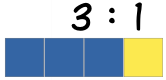 2. ProportionProportion compares the size of one part to the size of the whole.Usually written as a fraction.In a class with 13 boys and 9 girls, the proportion of boys is  and the proportion of girls is 3. Simplifying RatiosDivide all parts of the ratio by a common factor.5 : 10 = 1 : 2 (divide both by 5)14 : 21 = 2 : 3 (divide both by 7)4. Ratios in the form  or Divide both parts of the ratio by one of the numbers to make one part equal 1.5 : 7 = 1 :  in the form 1 : n5 : 7 =  : 1 in the form n : 15. Sharing in a Ratio1. Add the total parts of the ratio.2. Divide the amount to be shared by this value to find the value of one part.3. Multiply this value by each part of the ratio.Use only if you know the total.Share £60 in the ratio 3 : 2 : 1.3 + 2 + 1 = 660 ÷ 6 = 103 x 10 = 30, 2 x 10 = 20, 1 x 10 = 10£30 : £20 : £106. Proportional ReasoningComparing two things using multiplicative reasoning and applying this to a new situation.Identify one multiplicative link and use this to find missing quantities.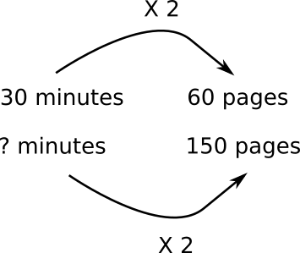 7. Unitary MethodFinding the value of a single unit and then finding the necessary value by multiplying the single unit value.3 cakes require 450g of sugar to make. Find how much sugar is needed to make 5 cakes.3 cakes = 450gSo 1 cake = 150g (÷ by 3)So 5 cakes = 750 g (x by 5)8. Ratio already sharedFind what one part of the ratio is worth using the unitary method.Money was shared in the ratio 3:2:5 between Ann, Bob and Cat. Given that Bob had £16, found out the total amount of money shared.£16 = 2 partsSo £8 = 1 part3 + 2 + 5 = 10 parts, so 8 x 10 = £809. Best BuysFind the unit cost by dividing the price by the quantity.The lowest number is the best value.8 cakes for £1.28  16p each (÷by 8)13 cakes for £2.05  15.8p each (÷by 13)Pack of 13 cakes is best value.Topic/Skill Definition/TipsExample1. Direct ProportionIf two quantities are in direct proportion, as one increases, the other increases by the same percentage.If  is directly proportional to , this can be written as An equation of the form represents direct proportion, where  is the constant of proportionality.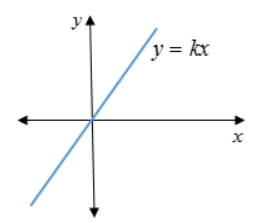 2. Inverse ProportionIf two quantities are inversely proportional, as one increases, the other decreases by the same percentage.If  is inversely proportional to , this can be written as An equation of the form  represents inverse proportion.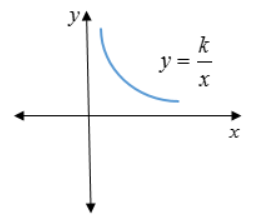 